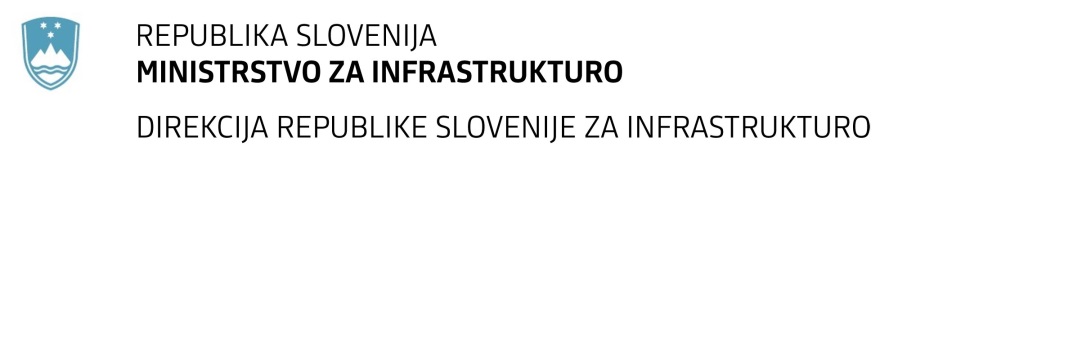 SPREMEMBA RAZPISNE DOKUMENTACIJE za oddajo javnega naročila JN000082/2021-B01 - A-15/21, datum objave: 08.01.2021Obvestilo o spremembi razpisne dokumentacije je objavljeno na "Portalu javnih naročil" in na naročnikovi spletni strani. Na naročnikovi spletni strani je priložen čistopis spremenjenega dokumenta.. Navodila za pripravo ponudbe, za izdelavo projekta DGD in PZI novogradnje 1. faze južne obvoznica Pivka (dolžine 1220m)  se v točki 3.2.3.4 »Ponudnik oziroma sodelujoči gospodarski subjekti, se spremenijo in glasijo:Spremembe so sestavni del razpisne dokumentacije in jih je potrebno upoštevati pri pripravi ponudbe.Številka:43001-502/2020-03oznaka naročila:A-15/21 S   Datum:19.02.2021MFERAC:2431-20-001847/0Izdelava projekta DGD in PZI novogradnje 1. faze južne obvoznica Pivka (dolžine 1220m)3.2.3.4	Ponudnik oziroma sodelujoči gospodarski subjekti morajo izkazati naslednje uspešno izvedene referenčne posle iz zadnjih petnajstih letih pred rokom za oddajo ponudb: vsaj en uspešno izdelan PZI projekt novogradnje dvopasovne državne ceste s  širino vozišča vsaj 6m, v dolžini vsaj 800 m, vključno s krožnim križiščem zunanjega premera vsaj 30m.vsaj en uspešno izdelan PZI projekt novogradnje predora na državni cesti dolžine vsaj 200m